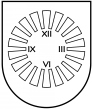 LATVIJAS  REPUBLIKA PRIEKUĻU NOVADA PAŠVALDĪBAReģistrācijas Nr. 90000057511, Cēsu prospekts 5, Priekuļi, Priekuļu pagasts, Priekuļu novads, LV-4126 www.priekuli.lv, tālr. 64107871, e-pasts: dome@priekulunovads.lvLēmumsPriekuļu novada Priekuļu pagastā2020.gada 23.janvārī							                 Nr.24								(protokols Nr.2, 23.p)Par izmaiņām Priekuļu novada Liepas pagasta bibliotēkas lietošanas noteikumos.Priekuļu novada dome izskata jautājumu par izmaiņām Priekuļu novada Liepas pagasta bibliotēkas lietošanas noteikumos (turpmāk tekstā – Noteikumi).Izvērtējot domes rīcībā esošo informāciju, konstatēts, ka aktualizējot informāciju datu aizsardzības jomā, nepieciešamas izmaiņas Noteikumos.Bibliotēku likuma 21.panta otrā daļa nosaka, ka bibliotēkas lietošanas noteikumus apstiprina bibliotēkas dibinātājs. Priekuļu novada pašvaldība ir Priekuļu novada Liepas pagasta bibliotēkas dibinātāja.Noteikumu 3.punkts paredz, ka Bibliotēkas lietošanas noteikumu izmaiņas un papildinājumus ierosina Bibliotēkas vadītājs un apstiprina Priekuļu novada pašvaldības domes sēdē.Ņemot vērā iepriekš minēto un pamatojoties uz likuma “Par pašvaldībām” 41.panta pirmās daļas 2.punktu, Izglītības, kultūras un sporta komitejas 2020.gada 16.janvāra lēmumu (protokols Nr.1),  atklāti balsojot: PAR –13 (Elīna Stapulone, Aivars Tīdemanis, Sarmīte Orehova Elīna Krieviņa, Aivars Kalnietis, Juris Sukaruks,  Arnis Melbārdis, Jānis Ročāns, Jānis Mičulis,  Mārīte Raudziņa, Dace Kalniņa, Māris Baltiņš, Ināra Roce), PRET –nav, ATTURAS –nav,  Priekuļu novada dome nolemj: Veikt izmaiņas Priekuļu novada Liepas pagasta bibliotēkas lietošanas noteikumu 7.punktā, turpmāk to izsakot šādā redakcijā: 7. Bibliotēkas rīkoto pasākumu laikā ir iespējama personu fotografēšana, filmēšana, un attēli/video var tikt publicēti: www.priekuli.lv, https://www.facebook.com, informatīvajā izdevumā “Priekuļu Novada Vēstis”, reģionālajā laikrakstā “Druva”, ievērojot samērīgumu starp sabiedrības interesēm un personas cilvēktiesību aizskārumu.Veikt izmaiņas Priekuļu novada Liepas pagasta bibliotēkas lietošanas noteikumu 8.3.punktā, turpmāk to izsakot šādā redakcijā:8.3. Bibliotēkas darbinieki apņemas nodrošināt sniegto personas datu aizsardzību atbilstoši spēkā esošajiem normatīvajiem aktiem personas datu aizsardzības jomā.Personas datu apstrādes nolūks: Bibliotēkas lietotāju uzskaite, bibliotekāro pakalpojumu sniegšana.Pārzinis: Priekuļu novada pašvaldība. Adrese: Cēsu prospekts 5, Priekuļi, Priekuļu pagasts, Priekuļu novads, LV-4126, reģistrācijas Nr.  90000057511, Tālr. 64107871, e-pasts: dome@priekulunovads.lvDatu aizsardzības speciālists: Informācija Priekuļu novada pašvaldības mājas lapā.Personas datu apstrādes juridiskais pamatojums: Vispārīgās datu aizsardzības regulas 6.panta 1.punkta a) apakšpunkts.Personas datu papildus ieguves avoti: Bibliotēkas informācijas sistēma "Alise".Personas datu kategorijas: Vārds ; uzvārds ; personas kods ; dzīvesvietas adrese ; tālrunis ; e-pastsPersonas datu glabāšanas ilgums: 5 gadi.Personas datu saņēmēji: Datu subjekts par sevi; Pārziņa pilnvaroti darbinieki; Apstrādātājs tikai tādā apjomā, lai apstrādātājs varētu nodrošināt un sniegt pakalpojumu Pārzinim atbilstoši savstarpēji noslēgtajam līgumam; Datu aizsardzības speciālists tikai tādā apjomā, lai Datu aizsardzības speciālists varētu nodrošināt uzdevumu izpildi atbilstoši Vispārīgai datu aizsardzības regulai; Valsts kontrolējošās institūcijas (ja tām ir atbilstošs pilnvarojums); Personas dati netiek nosūtīti uz trešajām valstīm vai starptautiskām organizācijām.Datu subjekta tiesības: Datu subjekta tiesības nosaka un regulē Vispārīgā datu aizsardzības regula, t.sk., bet ne tikai, pieprasīt pārzinim piekļuvi saviem personas datiem un to labošanu vai dzēšanu, vai apstrādes ierobežošanu attiecībā uz sevi, vai tiesības iebilst pret apstrādi, kā arī tiesības uz datu pārnesamību; atsaukt piekrišanu, neietekmējot tādas apstrādes likumīgumu, kuras pamatā ir pirms atsaukuma sniegta piekrišana; Tiesības kontaktēties ar Datu aizsardzības speciālistu un iesniegt sūdzību, t.sk. uzraudzības iestādei - Datu valsts inspekcijai.Lēmumu pieņemšana: Personas datu apstrādē netiek automatizēta lēmumu pieņemšana, tostarp profilēšana.Atbildīgais par lēmuma izpildi Priekuļu novada Liepas pagasta bibliotēkas vadītāja Benita Sausiņa.Domes priekšsēdētāja			          (paraksts)				Elīna Stapulone